Российская Федерация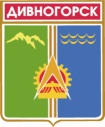 Администрация города ДивногорскаКрасноярского края П О С Т А Н О В Л Е Н И Е04.09.2019		                         г. Дивногорск			                      № 142п            О внесении изменений в постановление администрации города от 12.05.2015 №74п«О создании нештатных формирований по обеспечению выполнения мероприятий по гражданской обороне в муниципальном образовании г. ДивногорскС целью приведения нормативного акта в соответствие с требованиями действующего законодательства в области ГО и ЧС, учитывая требования приказа Министерства Российской Федерации по делам гражданской обороны, чрезвычайным ситуациям и ликвидации последствий стихийных бедствий от 18.12.2014   № 701 «Об утверждении Типового порядка создания нештатных формирований по обеспечению выполнения мероприятий по гражданской обороне», руководствуясь статьей 43 Устава города Дивногорска, ПОСТАНОВЛЯЮ:1.  Внести изменения в постановление администрации города от 12.05.2015 №74п«Осоздании нештатных формирований по обеспечению выполнения мероприятий по гражданской обороне в муниципальном образовании г. Дивногорск» следующего содержания:Приложение к постановлению изложить в новой редакции:    Организации, создающие нештатные формирования по обеспечению выполнения мероприятий по гражданской обороне и  защиты населения в чрезвычайных ситуаций природного и техногенного характерана территории муниципального образования г. ДивногорскОрганизации, отнесенные к категориям гражданской обороны, которым рекомендовано создать нештатные формирования по обеспечению выполнения мероприятий по гражданской обороне на территории муниципального образования г. Дивногорск2. Настоящее постановление подлежит опубликованию на официальном сайте администрации города Дивногорска в информационно-телекоммуникационной сети «Интернет».	3. Контроль за исполнением настоящего постановления возложить на  заместителя Главы города Урупаху В.И.Глава города                                                                                               Е.Е.Оль№п/пНаименование НФГОНФГО, создаваемые организациейНФГО, создаваемые организациейНФГО, создаваемые организациейНФГО, создаваемые организациейНФГО, создаваемые организациейНФГО, создаваемые организациейНФГО, создаваемые организациейТехника, ед.Техника, ед.№п/пНаименование НФГОНФГО, создаваемые организациейНФГО, создаваемые организациейНФГО, создаваемые организациейНФГО, создаваемые организациейНФГО, создаваемые организациейНФГО, создаваемые организациейНФГО, создаваемые организациейАвтомобильнаяСпецальная (инженерная)№п/пНаименование НФГОКол-во НФГО,ед.Числ. л/с, чел.Оснащение (вид и нормы оснащения)Оснащение (вид и нормы оснащения)Оснащение (вид и нормы оснащения)Оснащение (вид и нормы оснащения)Оснащение (вид и нормы оснащения)АвтомобильнаяСпецальная (инженерная)№п/пНаименование НФГОКол-во НФГО,ед.Числ. л/с, чел.Средства индивид.защитыМедицинское имущ.Средства РХР и КСредства связиИнженер вещевое имущ.АвтомобильнаяСпецальная (инженерная)12345678910111.МУП электрических сетейМУП электрических сетейМУП электрических сетейМУП электрических сетейМУП электрических сетейМУП электрических сетейМУП электрических сетейМУП электрических сетейМУП электрических сетейМУП электрических сетей1.1Аварийно-техническая команда по электрическим сетям115В соответствии с приложением № 2  к Типовому порядку создания  нештатных формирований по обеспечению выполнения мероприятий по гражданской обороне, утвержденному приказом  МЧС России от 18.12.14 № 701В соответствии с приложением № 2  к Типовому порядку создания  нештатных формирований по обеспечению выполнения мероприятий по гражданской обороне, утвержденному приказом  МЧС России от 18.12.14 № 701В соответствии с приложением № 2  к Типовому порядку создания  нештатных формирований по обеспечению выполнения мероприятий по гражданской обороне, утвержденному приказом  МЧС России от 18.12.14 № 701В соответствии с приложением № 2  к Типовому порядку создания  нештатных формирований по обеспечению выполнения мероприятий по гражданской обороне, утвержденному приказом  МЧС России от 18.12.14 № 701В соответствии с приложением № 2  к Типовому порядку создания  нештатных формирований по обеспечению выполнения мероприятий по гражданской обороне, утвержденному приказом  МЧС России от 18.12.14 № 701111.2Аварийно-техническая команда по тепловым сетям115В соответствии с приложением № 2  к Типовому порядку создания  нештатных формирований по обеспечению выполнения мероприятий по гражданской обороне, утвержденному приказом  МЧС России от 18.12.14 № 701В соответствии с приложением № 2  к Типовому порядку создания  нештатных формирований по обеспечению выполнения мероприятий по гражданской обороне, утвержденному приказом  МЧС России от 18.12.14 № 701В соответствии с приложением № 2  к Типовому порядку создания  нештатных формирований по обеспечению выполнения мероприятий по гражданской обороне, утвержденному приказом  МЧС России от 18.12.14 № 701В соответствии с приложением № 2  к Типовому порядку создания  нештатных формирований по обеспечению выполнения мероприятий по гражданской обороне, утвержденному приказом  МЧС России от 18.12.14 № 701В соответствии с приложением № 2  к Типовому порядку создания  нештатных формирований по обеспечению выполнения мероприятий по гражданской обороне, утвержденному приказом  МЧС России от 18.12.14 № 701111.3Пункт санитарной обработки110В соответствии с приложением № 2  к Типовому порядку создания  нештатных формирований по обеспечению выполнения мероприятий по гражданской обороне, утвержденному приказом  МЧС России от 18.12.14 № 701В соответствии с приложением № 2  к Типовому порядку создания  нештатных формирований по обеспечению выполнения мероприятий по гражданской обороне, утвержденному приказом  МЧС России от 18.12.14 № 701В соответствии с приложением № 2  к Типовому порядку создания  нештатных формирований по обеспечению выполнения мероприятий по гражданской обороне, утвержденному приказом  МЧС России от 18.12.14 № 701В соответствии с приложением № 2  к Типовому порядку создания  нештатных формирований по обеспечению выполнения мероприятий по гражданской обороне, утвержденному приказом  МЧС России от 18.12.14 № 701В соответствии с приложением № 2  к Типовому порядку создания  нештатных формирований по обеспечению выполнения мероприятий по гражданской обороне, утвержденному приказом  МЧС России от 18.12.14 № 7011.4Подвижная ремонтно-восстановительная группа по ремонту автомобильной и инженерной техники15В соответствии с приложением № 2  к Типовому порядку создания  нештатных формирований по обеспечению выполнения мероприятий по гражданской обороне, утвержденному приказом  МЧС России от 18.12.14 № 701В соответствии с приложением № 2  к Типовому порядку создания  нештатных формирований по обеспечению выполнения мероприятий по гражданской обороне, утвержденному приказом  МЧС России от 18.12.14 № 701В соответствии с приложением № 2  к Типовому порядку создания  нештатных формирований по обеспечению выполнения мероприятий по гражданской обороне, утвержденному приказом  МЧС России от 18.12.14 № 701В соответствии с приложением № 2  к Типовому порядку создания  нештатных формирований по обеспечению выполнения мероприятий по гражданской обороне, утвержденному приказом  МЧС России от 18.12.14 № 701В соответствии с приложением № 2  к Типовому порядку создания  нештатных формирований по обеспечению выполнения мероприятий по гражданской обороне, утвержденному приказом  МЧС России от 18.12.14 № 701111.5Санитарный пост13В соответствии с приложением № 2  к Типовому порядку создания  нештатных формирований по обеспечению выполнения мероприятий по гражданской обороне, утвержденному приказом  МЧС России от 18.12.14 № 701В соответствии с приложением № 2  к Типовому порядку создания  нештатных формирований по обеспечению выполнения мероприятий по гражданской обороне, утвержденному приказом  МЧС России от 18.12.14 № 701В соответствии с приложением № 2  к Типовому порядку создания  нештатных формирований по обеспечению выполнения мероприятий по гражданской обороне, утвержденному приказом  МЧС России от 18.12.14 № 701В соответствии с приложением № 2  к Типовому порядку создания  нештатных формирований по обеспечению выполнения мероприятий по гражданской обороне, утвержденному приказом  МЧС России от 18.12.14 № 701В соответствии с приложением № 2  к Типовому порядку создания  нештатных формирований по обеспечению выполнения мероприятий по гражданской обороне, утвержденному приказом  МЧС России от 18.12.14 № 7011.6Звено подвоза воды12В соответствии с приложением № 2  к Типовому порядку создания  нештатных формирований по обеспечению выполнения мероприятий по гражданской обороне, утвержденному приказом  МЧС России от 18.12.14 № 701В соответствии с приложением № 2  к Типовому порядку создания  нештатных формирований по обеспечению выполнения мероприятий по гражданской обороне, утвержденному приказом  МЧС России от 18.12.14 № 701В соответствии с приложением № 2  к Типовому порядку создания  нештатных формирований по обеспечению выполнения мероприятий по гражданской обороне, утвержденному приказом  МЧС России от 18.12.14 № 701В соответствии с приложением № 2  к Типовому порядку создания  нештатных формирований по обеспечению выполнения мероприятий по гражданской обороне, утвержденному приказом  МЧС России от 18.12.14 № 701В соответствии с приложением № 2  к Типовому порядку создания  нештатных формирований по обеспечению выполнения мероприятий по гражданской обороне, утвержденному приказом  МЧС России от 18.12.14 № 70111.7Звено связи13В соответствии с приложением № 2  к Типовому порядку создания  нештатных формирований по обеспечению выполнения мероприятий по гражданской обороне, утвержденному приказом  МЧС России от 18.12.14 № 701В соответствии с приложением № 2  к Типовому порядку создания  нештатных формирований по обеспечению выполнения мероприятий по гражданской обороне, утвержденному приказом  МЧС России от 18.12.14 № 701В соответствии с приложением № 2  к Типовому порядку создания  нештатных формирований по обеспечению выполнения мероприятий по гражданской обороне, утвержденному приказом  МЧС России от 18.12.14 № 701В соответствии с приложением № 2  к Типовому порядку создания  нештатных формирований по обеспечению выполнения мероприятий по гражданской обороне, утвержденному приказом  МЧС России от 18.12.14 № 701В соответствии с приложением № 2  к Типовому порядку создания  нештатных формирований по обеспечению выполнения мероприятий по гражданской обороне, утвержденному приказом  МЧС России от 18.12.14 № 701Всего: 53 чел.7533312345678910112.ПАО «Красноярская ГЭС»ПАО «Красноярская ГЭС»ПАО «Красноярская ГЭС»ПАО «Красноярская ГЭС»ПАО «Красноярская ГЭС»ПАО «Красноярская ГЭС»ПАО «Красноярская ГЭС»ПАО «Красноярская ГЭС»ПАО «Красноярская ГЭС»ПАО «Красноярская ГЭС»2.1Команда охраны общественного порядка120В соответствии с приложением № 2  к Типовому порядку создания  нештатных формирований по обеспечению выполнения мероприятий по гражданской обороне, утвержденному приказом  МЧС России от 18.12.14 № 701В соответствии с приложением № 2  к Типовому порядку создания  нештатных формирований по обеспечению выполнения мероприятий по гражданской обороне, утвержденному приказом  МЧС России от 18.12.14 № 701В соответствии с приложением № 2  к Типовому порядку создания  нештатных формирований по обеспечению выполнения мероприятий по гражданской обороне, утвержденному приказом  МЧС России от 18.12.14 № 701В соответствии с приложением № 2  к Типовому порядку создания  нештатных формирований по обеспечению выполнения мероприятий по гражданской обороне, утвержденному приказом  МЧС России от 18.12.14 № 701В соответствии с приложением № 2  к Типовому порядку создания  нештатных формирований по обеспечению выполнения мероприятий по гражданской обороне, утвержденному приказом  МЧС России от 18.12.14 № 70112.2Санитарная дружина115В соответствии с приложением № 2  к Типовому порядку создания  нештатных формирований по обеспечению выполнения мероприятий по гражданской обороне, утвержденному приказом  МЧС России от 18.12.14 № 701В соответствии с приложением № 2  к Типовому порядку создания  нештатных формирований по обеспечению выполнения мероприятий по гражданской обороне, утвержденному приказом  МЧС России от 18.12.14 № 701В соответствии с приложением № 2  к Типовому порядку создания  нештатных формирований по обеспечению выполнения мероприятий по гражданской обороне, утвержденному приказом  МЧС России от 18.12.14 № 701В соответствии с приложением № 2  к Типовому порядку создания  нештатных формирований по обеспечению выполнения мероприятий по гражданской обороне, утвержденному приказом  МЧС России от 18.12.14 № 701В соответствии с приложением № 2  к Типовому порядку создания  нештатных формирований по обеспечению выполнения мероприятий по гражданской обороне, утвержденному приказом  МЧС России от 18.12.14 № 7012.3Звено по обслуживанию защитного сооружения17В соответствии с приложением № 2  к Типовому порядку создания  нештатных формирований по обеспечению выполнения мероприятий по гражданской обороне, утвержденному приказом  МЧС России от 18.12.14 № 701В соответствии с приложением № 2  к Типовому порядку создания  нештатных формирований по обеспечению выполнения мероприятий по гражданской обороне, утвержденному приказом  МЧС России от 18.12.14 № 701В соответствии с приложением № 2  к Типовому порядку создания  нештатных формирований по обеспечению выполнения мероприятий по гражданской обороне, утвержденному приказом  МЧС России от 18.12.14 № 701В соответствии с приложением № 2  к Типовому порядку создания  нештатных формирований по обеспечению выполнения мероприятий по гражданской обороне, утвержденному приказом  МЧС России от 18.12.14 № 701В соответствии с приложением № 2  к Типовому порядку создания  нештатных формирований по обеспечению выполнения мероприятий по гражданской обороне, утвержденному приказом  МЧС России от 18.12.14 № 7012.4Звено связи17В соответствии с приложением № 2  к Типовому порядку создания  нештатных формирований по обеспечению выполнения мероприятий по гражданской обороне, утвержденному приказом  МЧС России от 18.12.14 № 701В соответствии с приложением № 2  к Типовому порядку создания  нештатных формирований по обеспечению выполнения мероприятий по гражданской обороне, утвержденному приказом  МЧС России от 18.12.14 № 701В соответствии с приложением № 2  к Типовому порядку создания  нештатных формирований по обеспечению выполнения мероприятий по гражданской обороне, утвержденному приказом  МЧС России от 18.12.14 № 701В соответствии с приложением № 2  к Типовому порядку создания  нештатных формирований по обеспечению выполнения мероприятий по гражданской обороне, утвержденному приказом  МЧС России от 18.12.14 № 701В соответствии с приложением № 2  к Типовому порядку создания  нештатных формирований по обеспечению выполнения мероприятий по гражданской обороне, утвержденному приказом  МЧС России от 18.12.14 № 70112.5Пост радиационного и химического наблюдения13В соответствии с приложением № 2  к Типовому порядку создания  нештатных формирований по обеспечению выполнения мероприятий по гражданской обороне, утвержденному приказом  МЧС России от 18.12.14 № 701В соответствии с приложением № 2  к Типовому порядку создания  нештатных формирований по обеспечению выполнения мероприятий по гражданской обороне, утвержденному приказом  МЧС России от 18.12.14 № 701В соответствии с приложением № 2  к Типовому порядку создания  нештатных формирований по обеспечению выполнения мероприятий по гражданской обороне, утвержденному приказом  МЧС России от 18.12.14 № 701В соответствии с приложением № 2  к Типовому порядку создания  нештатных формирований по обеспечению выполнения мероприятий по гражданской обороне, утвержденному приказом  МЧС России от 18.12.14 № 701В соответствии с приложением № 2  к Типовому порядку создания  нештатных формирований по обеспечению выполнения мероприятий по гражданской обороне, утвержденному приказом  МЧС России от 18.12.14 № 7011Всего: 52 чел.55233.МУП «Дивногорский водоканал»МУП «Дивногорский водоканал»МУП «Дивногорский водоканал»МУП «Дивногорский водоканал»МУП «Дивногорский водоканал»МУП «Дивногорский водоканал»МУП «Дивногорский водоканал»МУП «Дивногорский водоканал»МУП «Дивногорский водоканал»МУП «Дивногорский водоканал»3.1Аварийно-техническая команда по водопроводным сетям 18В соответствии с приложением № 2  к Типовому порядку создания  нештатных формирований по обеспечению выполнения мероприятий по гражданской обороне, утвержденному приказом  МЧС России от 18.12.14 № 701В соответствии с приложением № 2  к Типовому порядку создания  нештатных формирований по обеспечению выполнения мероприятий по гражданской обороне, утвержденному приказом  МЧС России от 18.12.14 № 701В соответствии с приложением № 2  к Типовому порядку создания  нештатных формирований по обеспечению выполнения мероприятий по гражданской обороне, утвержденному приказом  МЧС России от 18.12.14 № 701В соответствии с приложением № 2  к Типовому порядку создания  нештатных формирований по обеспечению выполнения мероприятий по гражданской обороне, утвержденному приказом  МЧС России от 18.12.14 № 701В соответствии с приложением № 2  к Типовому порядку создания  нештатных формирований по обеспечению выполнения мероприятий по гражданской обороне, утвержденному приказом  МЧС России от 18.12.14 № 701223.2Пост радиационного и химического наблюдения13В соответствии с приложением № 2  к Типовому порядку создания  нештатных формирований по обеспечению выполнения мероприятий по гражданской обороне, утвержденному приказом  МЧС России от 18.12.14 № 701В соответствии с приложением № 2  к Типовому порядку создания  нештатных формирований по обеспечению выполнения мероприятий по гражданской обороне, утвержденному приказом  МЧС России от 18.12.14 № 701В соответствии с приложением № 2  к Типовому порядку создания  нештатных формирований по обеспечению выполнения мероприятий по гражданской обороне, утвержденному приказом  МЧС России от 18.12.14 № 701В соответствии с приложением № 2  к Типовому порядку создания  нештатных формирований по обеспечению выполнения мероприятий по гражданской обороне, утвержденному приказом  МЧС России от 18.12.14 № 701В соответствии с приложением № 2  к Типовому порядку создания  нештатных формирований по обеспечению выполнения мероприятий по гражданской обороне, утвержденному приказом  МЧС России от 18.12.14 № 7013.3Санитарный пост13В соответствии с приложением № 2  к Типовому порядку создания  нештатных формирований по обеспечению выполнения мероприятий по гражданской обороне, утвержденному приказом  МЧС России от 18.12.14 № 701В соответствии с приложением № 2  к Типовому порядку создания  нештатных формирований по обеспечению выполнения мероприятий по гражданской обороне, утвержденному приказом  МЧС России от 18.12.14 № 701В соответствии с приложением № 2  к Типовому порядку создания  нештатных формирований по обеспечению выполнения мероприятий по гражданской обороне, утвержденному приказом  МЧС России от 18.12.14 № 701В соответствии с приложением № 2  к Типовому порядку создания  нештатных формирований по обеспечению выполнения мероприятий по гражданской обороне, утвержденному приказом  МЧС России от 18.12.14 № 701В соответствии с приложением № 2  к Типовому порядку создания  нештатных формирований по обеспечению выполнения мероприятий по гражданской обороне, утвержденному приказом  МЧС России от 18.12.14 № 7013.4Звено связи13В соответствии с приложением № 2  к Типовому порядку создания  нештатных формирований по обеспечению выполнения мероприятий по гражданской обороне, утвержденному приказом  МЧС России от 18.12.14 № 701В соответствии с приложением № 2  к Типовому порядку создания  нештатных формирований по обеспечению выполнения мероприятий по гражданской обороне, утвержденному приказом  МЧС России от 18.12.14 № 701В соответствии с приложением № 2  к Типовому порядку создания  нештатных формирований по обеспечению выполнения мероприятий по гражданской обороне, утвержденному приказом  МЧС России от 18.12.14 № 701В соответствии с приложением № 2  к Типовому порядку создания  нештатных формирований по обеспечению выполнения мероприятий по гражданской обороне, утвержденному приказом  МЧС России от 18.12.14 № 701В соответствии с приложением № 2  к Типовому порядку создания  нештатных формирований по обеспечению выполнения мероприятий по гражданской обороне, утвержденному приказом  МЧС России от 18.12.14 № 7013.5Звено подвоза воды12В соответствии с приложением № 2  к Типовому порядку создания  нештатных формирований по обеспечению выполнения мероприятий по гражданской обороне, утвержденному приказом  МЧС России от 18.12.14 № 701В соответствии с приложением № 2  к Типовому порядку создания  нештатных формирований по обеспечению выполнения мероприятий по гражданской обороне, утвержденному приказом  МЧС России от 18.12.14 № 701В соответствии с приложением № 2  к Типовому порядку создания  нештатных формирований по обеспечению выполнения мероприятий по гражданской обороне, утвержденному приказом  МЧС России от 18.12.14 № 701В соответствии с приложением № 2  к Типовому порядку создания  нештатных формирований по обеспечению выполнения мероприятий по гражданской обороне, утвержденному приказом  МЧС России от 18.12.14 № 701В соответствии с приложением № 2  к Типовому порядку создания  нештатных формирований по обеспечению выполнения мероприятий по гражданской обороне, утвержденному приказом  МЧС России от 18.12.14 № 7011Всего: 19 чел.519234.КГБУЗ «Дивногорская межрайонная больница»КГБУЗ «Дивногорская межрайонная больница»КГБУЗ «Дивногорская межрайонная больница»КГБУЗ «Дивногорская межрайонная больница»КГБУЗ «Дивногорская межрайонная больница»КГБУЗ «Дивногорская межрайонная больница»КГБУЗ «Дивногорская межрайонная больница»КГБУЗ «Дивногорская межрайонная больница»КГБУЗ «Дивногорская межрайонная больница»КГБУЗ «Дивногорская межрайонная больница»4.1Мобильный медицинский отряд №71 35В соответствии с приложением № 2  к Типовому порядку создания  нештатных формирований по обеспечению выполнения мероприятий по гражданской обороне, утвержденному приказом  МЧС России от 18.12.14 № 701В соответствии с приложением № 2  к Типовому порядку создания  нештатных формирований по обеспечению выполнения мероприятий по гражданской обороне, утвержденному приказом  МЧС России от 18.12.14 № 701В соответствии с приложением № 2  к Типовому порядку создания  нештатных формирований по обеспечению выполнения мероприятий по гражданской обороне, утвержденному приказом  МЧС России от 18.12.14 № 701В соответствии с приложением № 2  к Типовому порядку создания  нештатных формирований по обеспечению выполнения мероприятий по гражданской обороне, утвержденному приказом  МЧС России от 18.12.14 № 701В соответствии с приложением № 2  к Типовому порядку создания  нештатных формирований по обеспечению выполнения мероприятий по гражданской обороне, утвержденному приказом  МЧС России от 18.12.14 № 701844.2Врачебно-фельдшерская бригада экстренной медицинской помощи15В соответствии с приложением № 2  к Типовому порядку создания  нештатных формирований по обеспечению выполнения мероприятий по гражданской обороне, утвержденному приказом  МЧС России от 18.12.14 № 701В соответствии с приложением № 2  к Типовому порядку создания  нештатных формирований по обеспечению выполнения мероприятий по гражданской обороне, утвержденному приказом  МЧС России от 18.12.14 № 701В соответствии с приложением № 2  к Типовому порядку создания  нештатных формирований по обеспечению выполнения мероприятий по гражданской обороне, утвержденному приказом  МЧС России от 18.12.14 № 701В соответствии с приложением № 2  к Типовому порядку создания  нештатных формирований по обеспечению выполнения мероприятий по гражданской обороне, утвержденному приказом  МЧС России от 18.12.14 № 701В соответствии с приложением № 2  к Типовому порядку создания  нештатных формирований по обеспечению выполнения мероприятий по гражданской обороне, утвержденному приказом  МЧС России от 18.12.14 № 70114.3Пост радиационного и химического наблюдения13В соответствии с приложением № 2  к Типовому порядку создания  нештатных формирований по обеспечению выполнения мероприятий по гражданской обороне, утвержденному приказом  МЧС России от 18.12.14 № 701В соответствии с приложением № 2  к Типовому порядку создания  нештатных формирований по обеспечению выполнения мероприятий по гражданской обороне, утвержденному приказом  МЧС России от 18.12.14 № 701В соответствии с приложением № 2  к Типовому порядку создания  нештатных формирований по обеспечению выполнения мероприятий по гражданской обороне, утвержденному приказом  МЧС России от 18.12.14 № 701В соответствии с приложением № 2  к Типовому порядку создания  нештатных формирований по обеспечению выполнения мероприятий по гражданской обороне, утвержденному приказом  МЧС России от 18.12.14 № 701В соответствии с приложением № 2  к Типовому порядку создания  нештатных формирований по обеспечению выполнения мероприятий по гражданской обороне, утвержденному приказом  МЧС России от 18.12.14 № 7014.4Звено связи13В соответствии с приложением № 2  к Типовому порядку создания  нештатных формирований по обеспечению выполнения мероприятий по гражданской обороне, утвержденному приказом  МЧС России от 18.12.14 № 701В соответствии с приложением № 2  к Типовому порядку создания  нештатных формирований по обеспечению выполнения мероприятий по гражданской обороне, утвержденному приказом  МЧС России от 18.12.14 № 701В соответствии с приложением № 2  к Типовому порядку создания  нештатных формирований по обеспечению выполнения мероприятий по гражданской обороне, утвержденному приказом  МЧС России от 18.12.14 № 701В соответствии с приложением № 2  к Типовому порядку создания  нештатных формирований по обеспечению выполнения мероприятий по гражданской обороне, утвержденному приказом  МЧС России от 18.12.14 № 701В соответствии с приложением № 2  к Типовому порядку создания  нештатных формирований по обеспечению выполнения мероприятий по гражданской обороне, утвержденному приказом  МЧС России от 18.12.14 № 701Всего: 46 чел.446945.Управление эксплуатации Красноярского судоподъемника - филиал ФБУ «Администрация Енисейского бассейна внутренних водных путей»Управление эксплуатации Красноярского судоподъемника - филиал ФБУ «Администрация Енисейского бассейна внутренних водных путей»Управление эксплуатации Красноярского судоподъемника - филиал ФБУ «Администрация Енисейского бассейна внутренних водных путей»Управление эксплуатации Красноярского судоподъемника - филиал ФБУ «Администрация Енисейского бассейна внутренних водных путей»Управление эксплуатации Красноярского судоподъемника - филиал ФБУ «Администрация Енисейского бассейна внутренних водных путей»Управление эксплуатации Красноярского судоподъемника - филиал ФБУ «Администрация Енисейского бассейна внутренних водных путей»Управление эксплуатации Красноярского судоподъемника - филиал ФБУ «Администрация Енисейского бассейна внутренних водных путей»Управление эксплуатации Красноярского судоподъемника - филиал ФБУ «Администрация Енисейского бассейна внутренних водных путей»Управление эксплуатации Красноярского судоподъемника - филиал ФБУ «Администрация Енисейского бассейна внутренних водных путей»Управление эксплуатации Красноярского судоподъемника - филиал ФБУ «Администрация Енисейского бассейна внутренних водных путей»5.1Санитарный пост14В соответствии с приложением № 2  к Типовому порядку создания  нештатных формирований по обеспечению выполнения мероприятий по гражданской обороне, утвержденному приказом  МЧС России от 18.12.14 № 701В соответствии с приложением № 2  к Типовому порядку создания  нештатных формирований по обеспечению выполнения мероприятий по гражданской обороне, утвержденному приказом  МЧС России от 18.12.14 № 701В соответствии с приложением № 2  к Типовому порядку создания  нештатных формирований по обеспечению выполнения мероприятий по гражданской обороне, утвержденному приказом  МЧС России от 18.12.14 № 701В соответствии с приложением № 2  к Типовому порядку создания  нештатных формирований по обеспечению выполнения мероприятий по гражданской обороне, утвержденному приказом  МЧС России от 18.12.14 № 701В соответствии с приложением № 2  к Типовому порядку создания  нештатных формирований по обеспечению выполнения мероприятий по гражданской обороне, утвержденному приказом  МЧС России от 18.12.14 № 7015.2Звено по обслуживанию защитного сооружения14В соответствии с приложением № 2  к Типовому порядку создания  нештатных формирований по обеспечению выполнения мероприятий по гражданской обороне, утвержденному приказом  МЧС России от 18.12.14 № 701В соответствии с приложением № 2  к Типовому порядку создания  нештатных формирований по обеспечению выполнения мероприятий по гражданской обороне, утвержденному приказом  МЧС России от 18.12.14 № 701В соответствии с приложением № 2  к Типовому порядку создания  нештатных формирований по обеспечению выполнения мероприятий по гражданской обороне, утвержденному приказом  МЧС России от 18.12.14 № 701В соответствии с приложением № 2  к Типовому порядку создания  нештатных формирований по обеспечению выполнения мероприятий по гражданской обороне, утвержденному приказом  МЧС России от 18.12.14 № 701В соответствии с приложением № 2  к Типовому порядку создания  нештатных формирований по обеспечению выполнения мероприятий по гражданской обороне, утвержденному приказом  МЧС России от 18.12.14 № 7011Всего: 8 чел.2816.ООО «Литейно-механический завод «СКАД»ООО «Литейно-механический завод «СКАД»ООО «Литейно-механический завод «СКАД»ООО «Литейно-механический завод «СКАД»ООО «Литейно-механический завод «СКАД»ООО «Литейно-механический завод «СКАД»ООО «Литейно-механический завод «СКАД»ООО «Литейно-механический завод «СКАД»ООО «Литейно-механический завод «СКАД»ООО «Литейно-механический завод «СКАД»6.1Группа охраны общественного порядка115В соответствии с приложением № 2  к Типовому порядку создания  нештатных формирований по обеспечению выполнения мероприятий по гражданской обороне, утвержденному приказом  МЧС России от 18.12.14 № 701В соответствии с приложением № 2  к Типовому порядку создания  нештатных формирований по обеспечению выполнения мероприятий по гражданской обороне, утвержденному приказом  МЧС России от 18.12.14 № 701В соответствии с приложением № 2  к Типовому порядку создания  нештатных формирований по обеспечению выполнения мероприятий по гражданской обороне, утвержденному приказом  МЧС России от 18.12.14 № 701В соответствии с приложением № 2  к Типовому порядку создания  нештатных формирований по обеспечению выполнения мероприятий по гражданской обороне, утвержденному приказом  МЧС России от 18.12.14 № 701В соответствии с приложением № 2  к Типовому порядку создания  нештатных формирований по обеспечению выполнения мероприятий по гражданской обороне, утвержденному приказом  МЧС России от 18.12.14 № 70116.2Звено связи13В соответствии с приложением № 2  к Типовому порядку создания  нештатных формирований по обеспечению выполнения мероприятий по гражданской обороне, утвержденному приказом  МЧС России от 18.12.14 № 701В соответствии с приложением № 2  к Типовому порядку создания  нештатных формирований по обеспечению выполнения мероприятий по гражданской обороне, утвержденному приказом  МЧС России от 18.12.14 № 701В соответствии с приложением № 2  к Типовому порядку создания  нештатных формирований по обеспечению выполнения мероприятий по гражданской обороне, утвержденному приказом  МЧС России от 18.12.14 № 701В соответствии с приложением № 2  к Типовому порядку создания  нештатных формирований по обеспечению выполнения мероприятий по гражданской обороне, утвержденному приказом  МЧС России от 18.12.14 № 701В соответствии с приложением № 2  к Типовому порядку создания  нештатных формирований по обеспечению выполнения мероприятий по гражданской обороне, утвержденному приказом  МЧС России от 18.12.14 № 7016.3Санитарный пост13В соответствии с приложением № 2  к Типовому порядку создания  нештатных формирований по обеспечению выполнения мероприятий по гражданской обороне, утвержденному приказом  МЧС России от 18.12.14 № 701В соответствии с приложением № 2  к Типовому порядку создания  нештатных формирований по обеспечению выполнения мероприятий по гражданской обороне, утвержденному приказом  МЧС России от 18.12.14 № 701В соответствии с приложением № 2  к Типовому порядку создания  нештатных формирований по обеспечению выполнения мероприятий по гражданской обороне, утвержденному приказом  МЧС России от 18.12.14 № 701В соответствии с приложением № 2  к Типовому порядку создания  нештатных формирований по обеспечению выполнения мероприятий по гражданской обороне, утвержденному приказом  МЧС России от 18.12.14 № 701В соответствии с приложением № 2  к Типовому порядку создания  нештатных формирований по обеспечению выполнения мероприятий по гражданской обороне, утвержденному приказом  МЧС России от 18.12.14 № 7011Всего: 21 чел.3213Всего зачислено в НФГО: 261992010